Dobro pogledaj sličice i ispričaj što se dogodilo.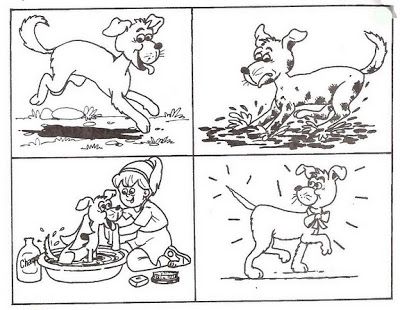 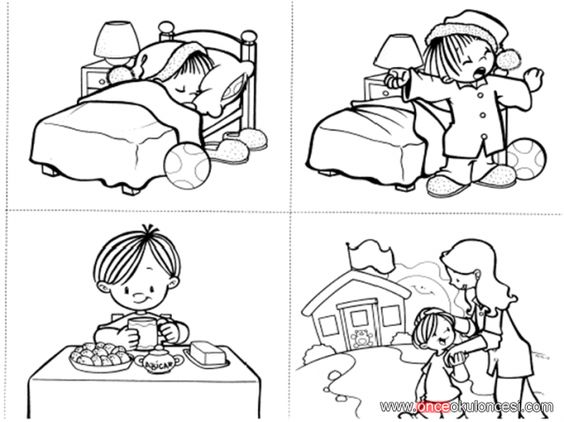 